Verbes réguliers et irréguliers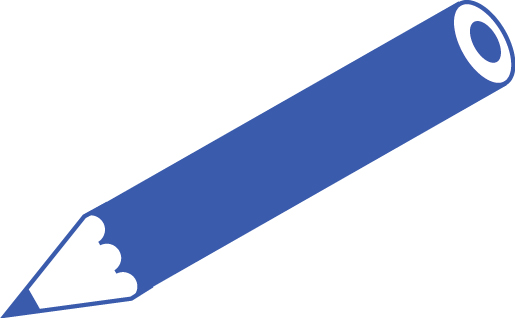 Qu’est-ce que Jonas a fait/n’a pas fait dans sa vie ? Choisis la bonne forme.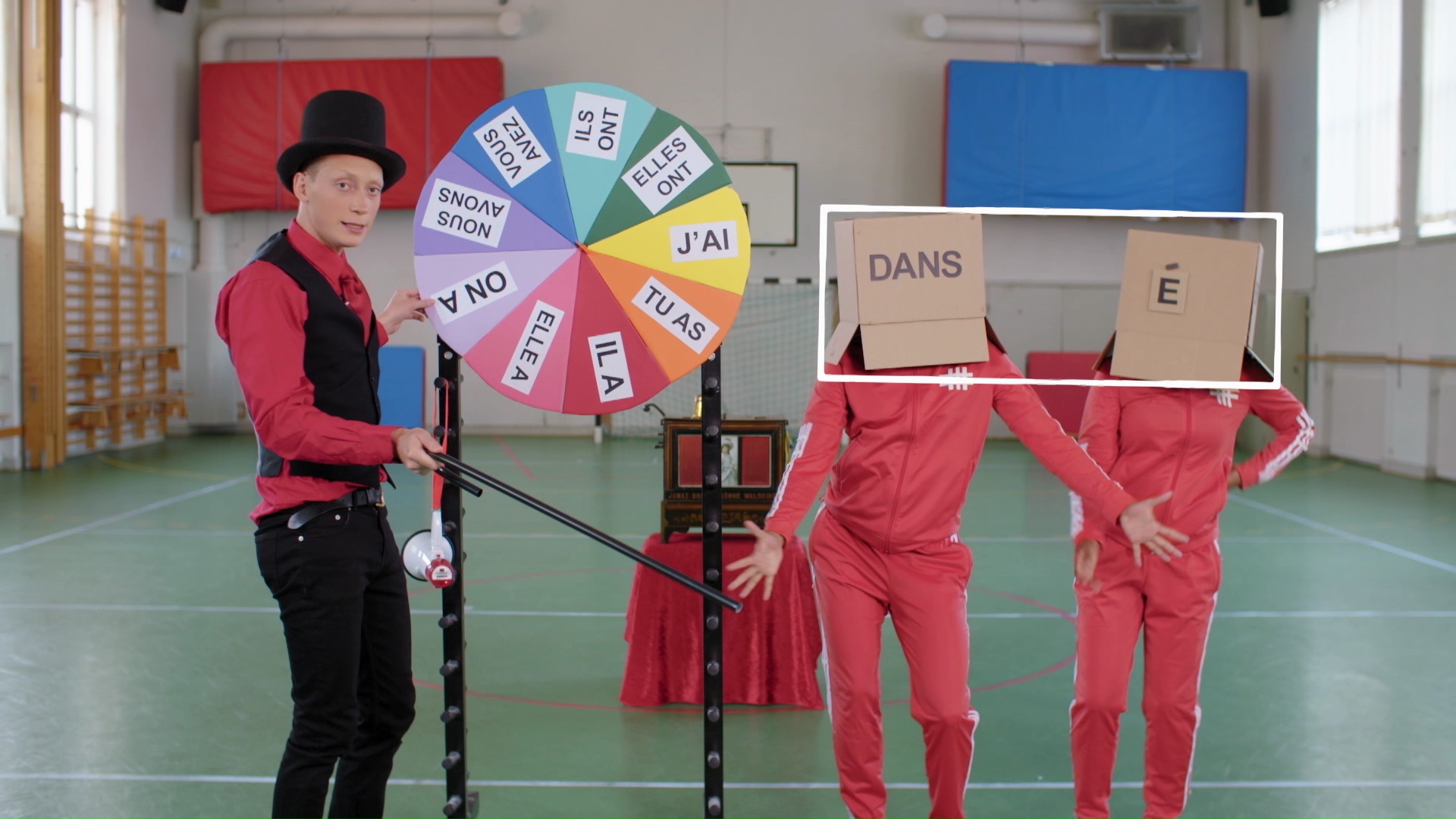 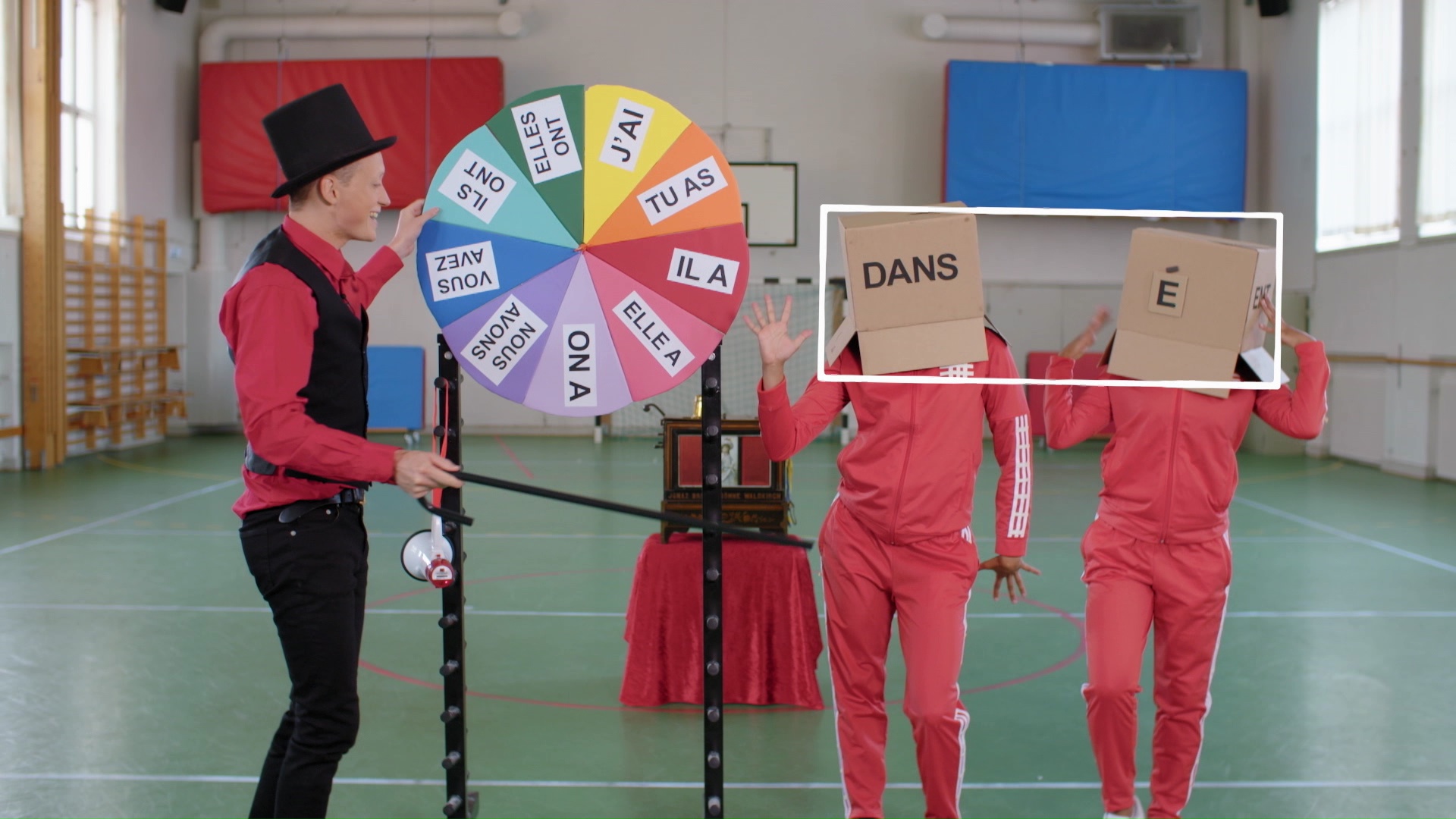 Exemple :Jonas a…dansé/danse/danser. Jonas a… fairé/fait/faire une excursion à Paris.mangé/mange/manger beaucoup de pizzas.apprendu/appris/apprendré du vocabulaire français. bien parlé/bien parlu/bien parle français.dormi/dormé/dormir dans beaucoup d’hôtels de luxe.été/eu/avé une belle vie.Jonas n’a pas… voiré/vu/voir le nouveau film d’Astérix.prendu/prié/pris le bus pour aller à Bruxelles.regardé/regardu/ragardi dans le livre de français pour trouver la forme correcte du verbe. gagner/gagné/gagnu un million.trouvee/trouver/trouvé une femme.pu/pouvu/pouvé dormir.